Staff Assembly General MeetingApril 6, 2021APPROVEDZoom Conference Meeting3:30 pmWelcome and RemarksAngie Taylor, Chair, welcomed everyone and called the meeting to order.  A total of 79 individuals were in attendance, 59 members, and 20 guests. GuestsCore Competencies – Pam Hartwell & Kristin Taylor, HRStaff Performance & Success ProgramA holistic approach to HR managementBased on success – HR mission is to serve as champions for employees successFor full and part-time employees – not temporary employees at this timePageUp Performance Module ImplementationStarted last summer; full launch March 2021ResourcesTCU’s Mission & ValuesPrevious AppraisalsNational Association of Colleges and Employers (NACE)Office of Diversity & InclusionStaff Feedback & Evaluation Module Testing TeamUniversity CabinetMapping Process – attempting to be more in-depth and inclusive; what we do is important but how we do it is more important; future-oriented and a willingness to learn - growthOld - Performance Standards – oral and written communication; job knowledge; problem-solving; relationships; N/A; accountability (applicable for supervisors)New, current measures - Core Competencies – communication; job knowledge/skill application; critical thinking/problem solving; teamwork/collaboration; diversity, equity & inclusion; responsibility & integrityBenefitsEstablishes expectationsFocuses on University mission and valuesProvides consistency in measurement2021 Program OverviewDates:Goal setting and planning – March 15Goal check-ins and feedback – May 31 & August 30Self-evaluation – November 1Manager rating and meeting – November 292021 cycle ends – January 31, 2021Additional ResoucesLinkedIn Learning: my.tcu.eduPerformance Management website: https://hr.tcu.edu/employee-services/manager-toolbox/performance-management/Email: HRPerformanceManagement@tcu.eduHR is translating everything to Spanish QuestionsOpen to reaching out in other ways – if you have any suggestions please contact them; trying to communicate to all, they encourage all feedbackRace & Reconciliation Initiative – Dr. Frederick Gooding, RRIApril 21, 2021 – A TCU event nearly 150 years in the making – Reconciliation Day will offer the TCU family a chance for reflection, new knowledge, and fellowship.Held between Mary Couts Burnett Library and the Clark Brothers statue Live performances at 11:00 followed at noon by the sharing of some of the RRI discoveries from the past year1:00 pm – commemorate healing and journey forward with a celebrationWEBSITE: https://www.tcu.edu/race-reconciliation-initiative/index.php PODCAST: https://anchor.fm/tcurri/episodes/Reconcile-This-ep2mp6Sexual Assault Awareness Month – Leah Carnahan, CAREA resolution will be presented later in the meetingDenim Day, April 28, 2021 – would like a strong faculty/staff reportReporting from Campus Commons – 1,787 lawn flags to represent the student population 26% of female will experience sexual assault while in college7% of male will experience sexual assault while in collegeWhite flag for the transgender populationWomen’s Center selling shirts for a fundraiserhttps://www.womenscentertc.org/https://www.focusdailynews.com/womens-center-of-tarrant-county-brings-awareness-with-campaign-to-turn-tarrant-teal/https://www.womenscentertc.org/victory-over-violence-hope-starts-here-campaign/Instagram for TCU Campus Advocacy, Resources & Education @tcu_careChair UpdatesSAAM Resolution (see attached) Staff Assembly unanimously voted to approve this resolutionChancellor Meeting UpdateVaccine – update your status – send Sean Taylor an email if you’ve received the vaccine not through TCU so the University is awareBoard of Trustees meeting this weekPast Presidents’ plaque was found during the cleanup of the Staff Assembly office when moving. It’s very outdated, will be updated and placed in Harrison.Proclamation from SGA to thank the staff for keeping students safe during a winter storm (see attached)Officer Reports:Past Chair – Chair-Elect - Vanessa Roberts Bryan – no updates – let her and/or Philip Dodd know if you want to serve on the executive committeeCongratulations to Dr. Erin Wilson – defended her dissertation last night! Anyone who has a graduate student in their office – this is Graduate and Professional Student WeekSecretary - Cheryl Cobb - the minutes from the March 2, 2021 meeting were adopted.Treasurer – Wendy Bell –– Constinuecy Committee spent $533.07 for Taco Tuesday we currently have a balance of $5,497.28Historian – Robyn Reid – no reportParliamentarian – Glenn Putnam -  no reportCommittee Reports:College Resource Committee, Matt Burckhalter Still in the process of planning College Resource Night – TCU/ TCC and University benefitsHad to push back from April to May, will inform campus when they have the date; will do the date virtuallyWill receive information from AdmissionsIn-person tours and possibly a take-home dinnerPerfect for those who have Sophomore, Juniors or SeniorsAlways willing to help with FASFA or any other issues – email Matt or AngieCommittee on Committees, Evie Richardson – no reportCommunity Service Committee, Maleta Hill – Chill Out will be held in MayCovid 19 Vaccination Clinic has obtained all the volunteers they needConstituency Committee, Marva Wood  - no reportElections Committee, Philip Dodd Elections are upcoming – encourage members to talk to other people who are staff on campus and urge their interest in serving on Staff AssemblyIf you are interested in returning, let Philip know by Thursday at 5:00 so you can be on the ballotIf you have any questions, please contact PhilipIf you’re interested in serving on the Executive Committee, let Philip, Vanessa, or Angie knowMedia and Communications Committee, Diana Selman Three videos are up on StaffAssembly.tcu.edu – at bottom of pagePlease share videos with constituentsThank Joe LeConte for helping with videosLink at the top of the website for Professional Development -Presentations on the website to view at any timePolicy & Advocacy Committee, Mica Bibb Call back policy on how people should be paid when asked to return to campus when not scheduled. TCU has a practice of paying people a minimum of 4 hours in these situations, but the premium pay policy (5.0001), doesn't outline that. When questioned HR stated they will be updating this summerThis will help with inconsistencyProfessional Development Committee, Reggie Jennings –Collaborate with other committees on networking event in May LinkedIn Learning – my.tcu.ed – Employee Portal – icon for LinkedIn LearningOld Business: Atta Frog Recipients – none submitted for this monthNew Business:  Changes to University Compensation Advisory Committee (UCAC), University Budget Advisory Committee (UBAC), and Diversity Equity and Inclusion (DEI) UCACCurrentCalendar YearCo-ChairsImmediate past chairs Faculty Senate and Staff AssemblyMembershipPast co-chairsChairs of Faculty Senate and Staff Assembly9 faculty9 staffPresident of Retiree AssociationPast President of Retiree Association1 additional retireeChangeAcademic YearCo-Chairs1 Faculty/1 Staff chosen by the bodyBe on UCAC for 1 yearMembership1 rep each from Faculty Senate, Staff Assembly, and Retiree Association4 faculty4 staffUBACCurrentAcademic yearCo-chairsChair-elect of Faculty Senate and Staff AssemblyMembership5 faculty4 staff1 studentChangeAcademic yearCo-Chairs1 Faculty/1 Staff chosen by the bodyBe on UBAC for 1 yearMembership1 rep each from Faculty Senate and Staff Assembly4 faculty4 staff1 studentDEICurrentAcademic YearCo-Chairs1 Faculty/1 Staff appointed or chosenMembership	7 faculty and 1 Faculty Senate representative7 staff1 graduate student1 undergraduate studentChangeAcademic YearCo-Chairs1 Faculty/1 Staff appointed or chosenMembership6 faculty6 staff1 representative each from Faculty Senate and Staff Assembly1 graduate student1 undergraduate student35 voted yes – many had already left the meeting, so we didn’t have enough to vote/passAnnouncements and Hot TopicsDiana Selman – Student Affairs Tik Tok (@tcustudents) – can highlight programs and events taking place on campusCaroline Albritton – Neeley project collegiate recovery community – Frog Funding Campaignhttps://frogfunding.tcu.edu/p/FrogsinRecovery/Feel free to share – part of their project – Senior LegacyThe next meeting will be on May 4, 2021, at 3:30 pmThere being no further business the meeting was adjourned at 4:56 pm.  Respectfully submitted,  Cheryl Cobb, Secretary"A Resolution to Declare April as 'Sexual Assault Awareness Month and April 28, 2021, as 'Denim Day' at Texas Christian University"Whereas: The United States Government has declared April as "Sexual Assault Awareness Month" and Peace Over Violence has declared April 28, 2021, as "Denim Day," andWhereas: Every two minutes, somewhere in America, someone is sexually assaulted, approximately 1-in-5 women are sexual assaulted during their lifetime, and youth under 18 account for about 44% of all reported assaults, andWhereas: At least 25% of women experience sexual harassment in the workplace, about 75% of harassment victims experience retaliation when they reported it, andWhereas: With proper education on the matter and comprehensive prevention projects, sexual violence and its traumatizing effects are preventable, andWhereas: “Sexual Assault Awareness Month” is intended to draw attention to the fact that sexual violence remains a serious issue in our society, andWhereas: “Denim Day” also brings awareness towards sexual assault prevention and education, standing with survivors by wearing denim on April 28th, 2021, and Whereas: The members of the Staff Assembly at Texas Christian University strongly support the efforts of the TCU Campus Advocacy, Resources & Education Office to educate persons on campus about the true impact of sexual harassment, abuse, and assault in our global community; therefore,Let it be proclaimed by the Staff Assembly at Texas Christian University:(1)	The Staff Assembly joins with communities and organizations across the TCU campus and nation to recognize April as Sexual Assault Awareness Month(2)	The TCU campus joins in the international "Denim Day" on April 28, 2021, urging staff and members of the campus community to wear jeans as a visible means of protest against the misconceptions around sexual violence and the movement to end sexual violence in our society.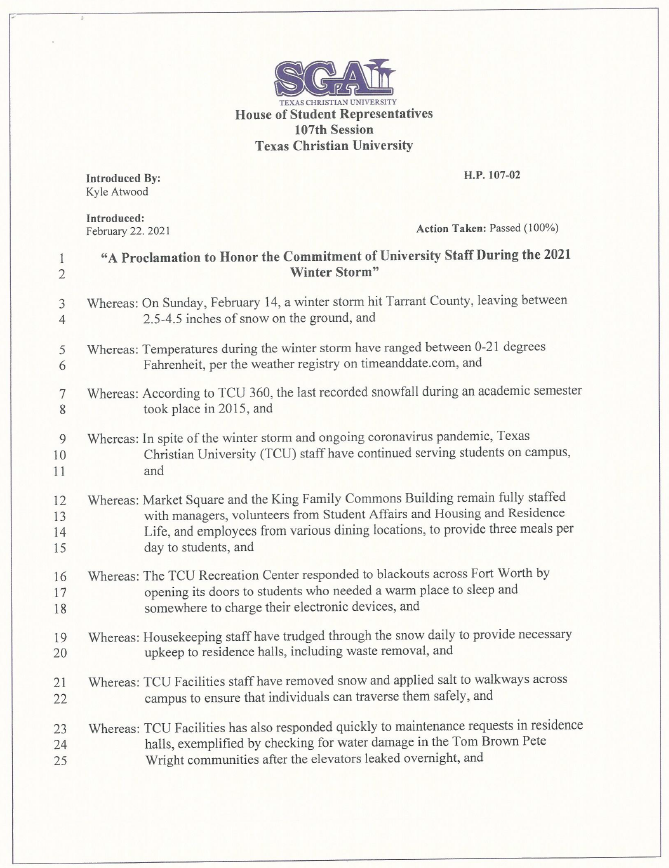 